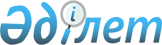 Об установлении квоты рабочих мест для инвалидов
					
			Утративший силу
			
			
		
					Постановление акимата Толебийского района Южно-Казахстанской области от 12 апреля 2018 года № 190. Зарегистрировано Департаментом юстиции Южно-Казахстанской области 27 апреля 2018 года № 4585. Утратило силу постановлением акимата Толебийского района Туркестанской области от 11 июня 2019 года № 386
      Сноска. Утратило силу постановлением акимата Толебийского района Туркестанской области от 11.06.2019 № 386 (вводится в действие по истечении десяти календарных дней после дня его первого официального опубликования).
      В соответствии с подпунктом 7) статьи 18 Трудового кодекса Республики Казахстан от 23 ноября 2015 года, пункта 2 статьи 31 Закона Республики Казахстан от 23 января 2001 года "О местном государственном управлении и самоуправлении в Республики Казахстан" и подпунктом 6) статьи 9 Закона Республики Казахстан от 6 апреля 2016 года "О занятости населения", акимат Толебийского района ПОСТАНОВЛЯЕТ:
      1. Установить квоту рабочих мест для трудоустройства инвалидов в размере от двух до четырех процентов от численности рабочих мест без учета рабочих мест на тяжелых работах, работах с вредными, опасными условиями труда согласно приложению к настоящему постановлению.
      2. Признать утратившим силу постановления акимата Толебийского района от 10 июля 2017 года № 225 "Об установлении квоты рабочих мест для инвалидов" (зарегистрированное в реестре государственной регистрации нормативно-правовых актов за № 4173, опубликованное 11 августа 2017 года в газете "Толеби туы" и в эталонном контрольном банке нормативных правовых актов Республики Казахстан в электронном виде 03 августа 2017 года).
      3. Государственному учреждению "Аппарат акима Толебийского района" в установленном законодательством Республики Казахстан порядке обеспечить:
      1) государственную регистрацию настоящего постановления в территориальном органе юстиции;
      2) в течение десяти календарных дней со дня государственной регистрации настоящего постановления акимата направление его копии в бумажном и электронном виде на казахском и русском языках в Республиканское государственное предприятие на праве хозяйственного ведения "Республиканский центр правовой информации" для официального опубликования и включения в эталонный контрольный банк нормативных правовых актов Республики Казахстан;
      3) в течение десяти календарных дней после государственной регистрации настоящего постановления направление его копии на официальное опубликование в периодические печатные издания, распространяемых на территории Толебийского района;
      4) размещение настоящего постановления на интернет - ресурсе акимата Толебийского района после его официального опубликования.
      4. Контроль за исполнением настоящего постановления возложить на заместителя акима района С. Дуйсебаева.
      5. Настоящее постановление вводится в действие по истечении десяти календарных дней после дня его первого официального опубликования. Размер квоты рабочих мест для трудоустройства инвалидов
					© 2012. РГП на ПХВ «Институт законодательства и правовой информации Республики Казахстан» Министерства юстиции Республики Казахстан
				
      Аким района

Б. Парманов
Приложение 1
к постановлению
акимата Толебийского
района
от "12" апреля
2018 года № 190
№
Наименование предприятий, организации, учреждениия
Списочная численность 
Размер квоты (%)
1
Государственное учреждение "Отдел образования Толебийского района" 
50
1
2
Коммунальное государственное учреждение "Общеобразовательная средняя школа Биринши Мамыр" отдела образования Толебийского района
174
7
3
Коммунальное государственное учреждение "Общеобразовательная средняя школа № 16 имени Ш. Уалиханова" отдела образования Толебийского района
78
1
4
Коммунальное государственное учреждение "Общеобразовательная средняя школа № 4 имени К. Сатбаева" отдела образования Толебийского района
69
1
5
Коммунальное государственное учреждение "Общеобразовательная средняя школа № 6" отдела образования Толебийского района
53
1
6
Коммунальное государственное учреждение "Общеобразовательная средняя школа № 7" отдела образования Толебийского района
135
3
7
Коммунальное государственное учреждение "Малокомплектная общеобразовательная средняя школа Абая" отдела образования Толебийского района
80
1
8
Коммунальное государственное учреждение "Общеобразовательная средняя школа Акайдар" отдела образования Толебийского района
50
1
9
Коммунальное государственное учреждение "Общеобразовательная средняя школа Акбастау" отдела образования Толебийского района
50
1
10
Коммунальное государственное учреждение "Общеобразовательная средняя школа Алатау" отдела образования Толебийского района
90
1
11
Коммунальное государственное учреждение "Общеобразовательная средняя школа имени Б. Тулкиева" отдела образования Толебийского района
66
1
12
Коммунальное государственное учреждение "Общеобразовательная средняя школа имени Аль-Фараби" отдела образования Толебийского района
52
1
13
Коммунальное государственное учреждение "Общеобразовательная средняя школа имени К. Мамытова" отдела образования Толебийского района
75
1
14
Коммунальное государственное учреждение "Общеобразовательная средняя школа имени М.Х. Дулати" отдела образования Толебийского района
70
1
15
Коммунальное государственное учреждение "Общеобразовательная средняя школа Момынай" отдела образования Толебийского района
51
1
16
Коммунальное государственное учреждение "Общеобразовательная средняя школа Нысанбек" отдела образования Толебийского района
63
1
17
Коммунальное государственное учреждение "Общеобразовательная средняя школа Саркырама" отдела образования Толебийского района
50
1
18
Коммунальное государственное учреждение "Общеобразовательная средняя школа имени Ы. Алтынсарина" отдела образования Толебийского района
55
1